Veselé květinyPřichází jaro a s ním i zahrady plné barevných květin. Najednou však zafoukal silný vítr a květinám odfoukl všechny listy. Teď jsou smutné. Pomůžeš jim je najít a přiřadit správný počet, aby byly opět veselé? Postup a pomůckyVytiskni obrázky, které jsou níže – květiny, listy, středy květin  Popros dospělého, aby ti obrázky listů a středů květin pomohl vystřihnout, pokud máte možnost obrázky laminovat, zalaminujte je, prodloužíte tak jejich životnost Roztřiď si obrázky před sebe na stůl na tři hromádky – listy, středy s číslicemi a středy s puntíky Rodiče ti na květiny budou pokládat středy s počtem listů, které patří ke stonku a tvým úkolem bude přiložit stejný počet listůNebo střed polož pro rodiče ty a zkontroluj, jestli mají počet listů správněNejprve začneme se středy s puntíky, poté pokračujeme těžší variantou s číslicemi (přiloženy jsou také volné středy, kde je možné doplnit puntíky či čísla podle Vás)A teď už hurá na rozveselení květin  Ukázka práce s dětmi 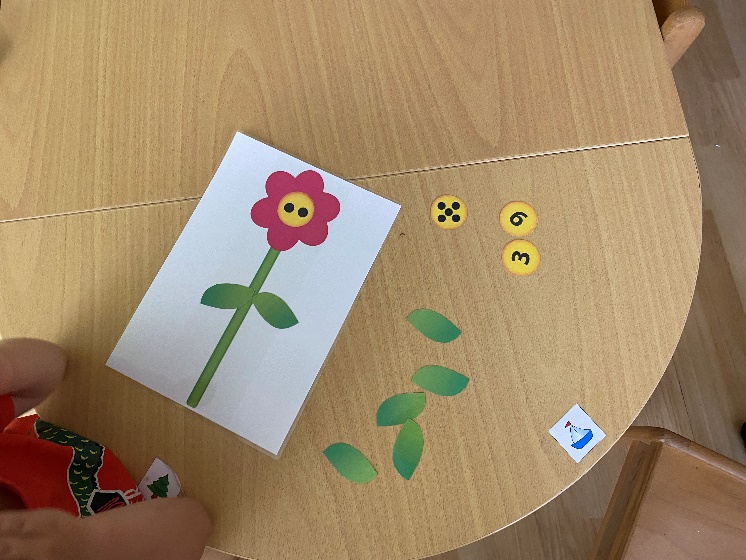 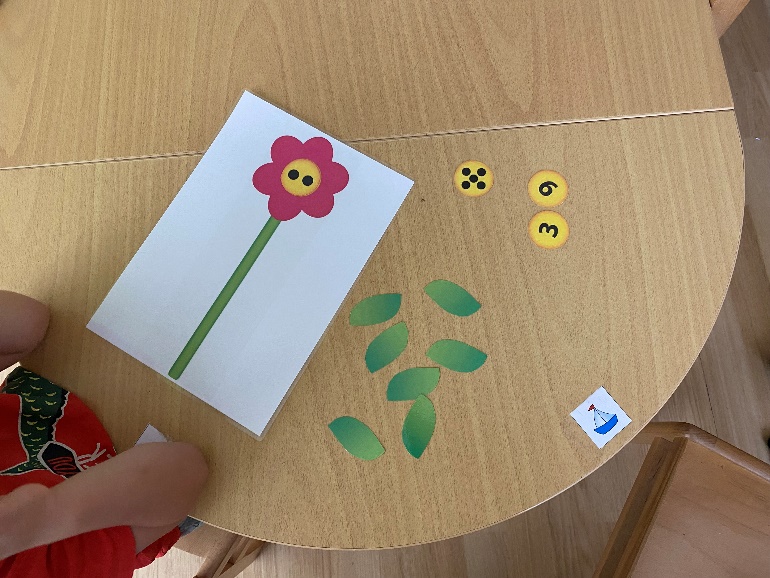 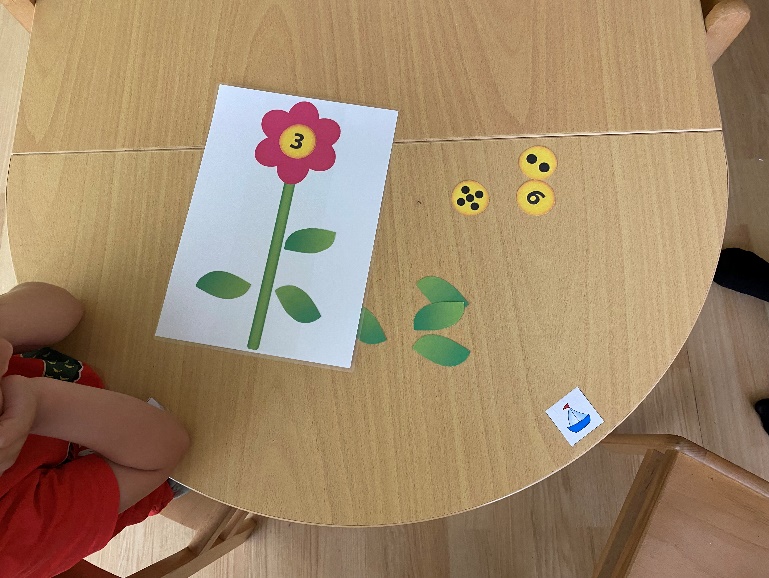 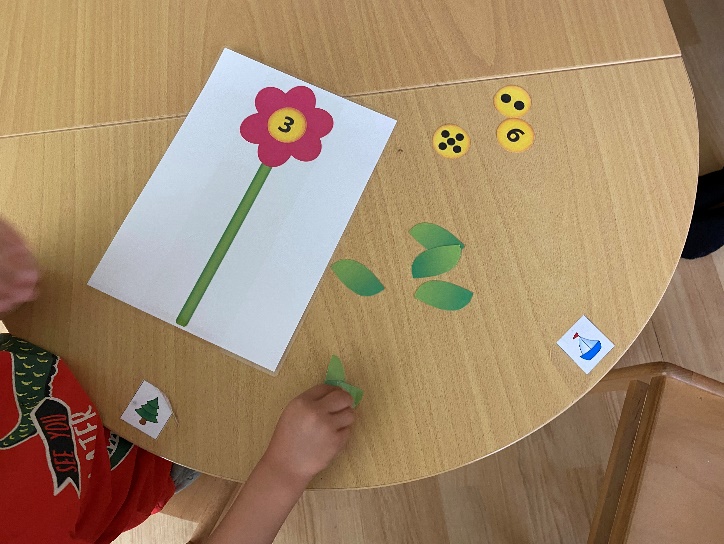 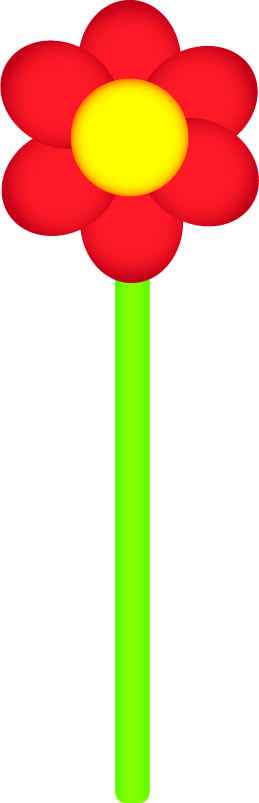 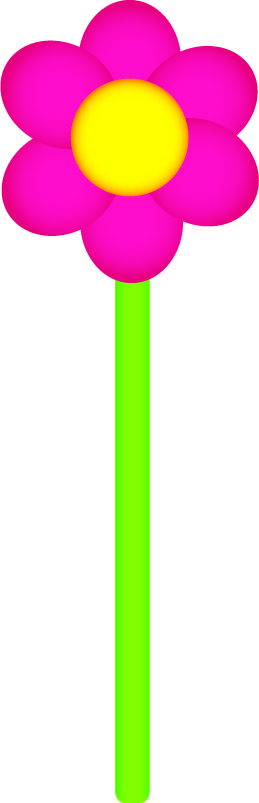 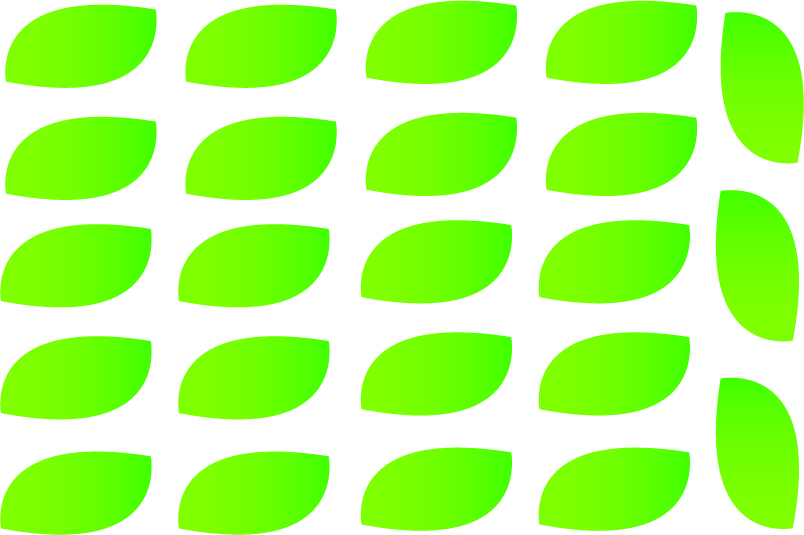 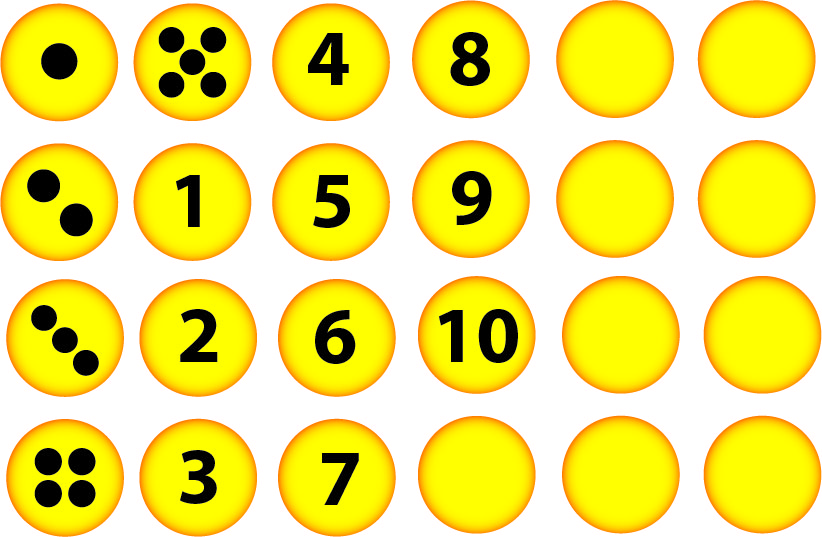 